المحاضره16تابع تسوية حسابات المدينين:-تمرين 2فيما يلى بعض البيانات المستخرجة من دفاتر منشأة " العلى " فى 33/12/30 هـ: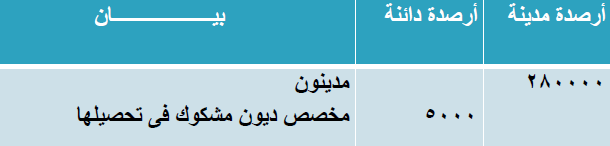  فاذا علمت أنه قد جرت العادة على تكوين مخصص الديون المشكوك فىتحصيلها بنسبة 4 % من رصيد المدينين المطلوب : (أ)تقدير الديون المشكوك فى تحصيلها فى 33/12/30 هـ(ب)بيان الأثر على القوائم المالية المعدة والحسابات الختامية فى نهاية السنةاجابه تمرين 2- مخصص الديون المشكوك فيها= 280000 * 4 = % 11200 ريال الزيادة فى قيمة المخصص = 11200 – 5000 = 6200 ريال اذن قيد التسوية :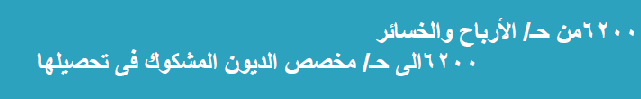 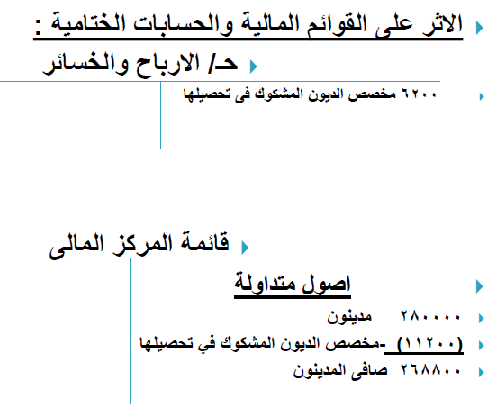 تمرين (3)فيما يلى بعض البيانات المستخرجة من دفاتر منشأة " الأمل " فى 33/12/30 هـ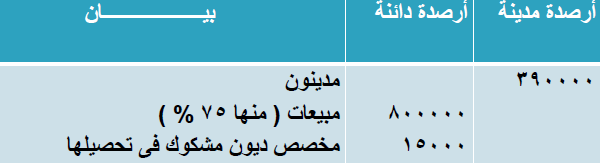  فاذا علمت أنه قد جرت العادة على تكوين مخصص الديون المشكوك فى تحصيلها كمايلى - بنسبة 6 % من رصيد المدينين - بنسبة 2 % من رصيد المبيعات الآجلة المطلوب : (أ)اجراء قيود التسوية فى 33/12/30 ه وفقا للأحتمالين السابقين (ب)بيان الأثر على القوائم المالية المعدة والحسابات الختامية فى نهاية السنةحل التمرين (3) الاحتمال الاول- كنسبة من رصيد المدينين : مخصص الديون المشكوك فيها= 390000 * 6 = % 23400 ريال اذن الزيادة فى المخصص = 23400 – 15000 = 8400 ريال (أ)قيد التسوية :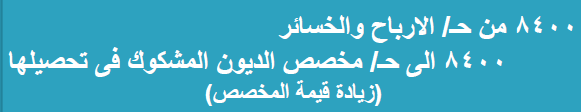 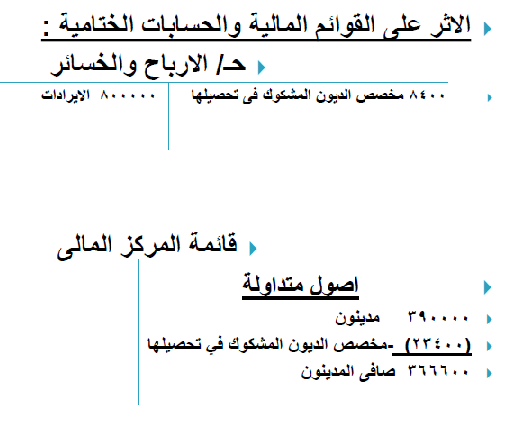 الاحتمال الثانى - كنسبة من المبيعات :  المبيعات الآجلة = 800000 * 75 = % 600000 ريال اذن الديون المشكوك فيها = 600000 * 2 = % 12000 ريال (أ)قيد التسوية :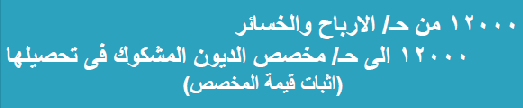 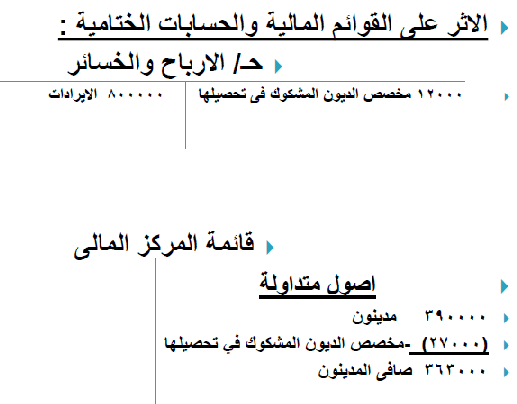 ((((     الديون المعدومه ))))هي تلك الديون التى لايوجد امل في تحصيلها بسبب افلاس المدين او سقوط الدين بالتقادمقيد اثبات اعدام الدين(وقت التيقن من عدم تحصيل الدين)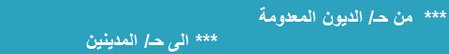 اقفال حـ   الديون المعدومه(في نهايه الفتره الماليه)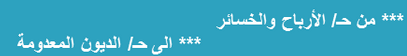 تمرين (4) فيما يلى بعض المعلومات المستخرجة من دفاتر مؤسسة الجريسى التجارية فى30 / 12 / 1433 هـ:12000 ريال مخصص الديون المشكوك فى تحصيلها -10000ريال ديونمعدومه خلال العام(في 25/9/1433هـ) -180000ريال المدينونفاذا علمت أنه جرت عادة المنشأة على تقدير الديون المشكوك فى تحصيلهابنسبة 4 % من رصيد المدينين المطلوب :1 -اجراء قيود اليومية اللازمة لاثبات الديون المعدومة واجراء التسوية لتكوينالمخصص الجديد ، وكذلك قيد الاقفال فى نهاية العام2 -تصوير ح/مخصص الديون المشكوك فى تحصيلها فى نهاية العام بعد اجراءالتسوية3 -تصوير قائمة المركز المالى فى نهاية الفترة .اجابه التمرين(4)أ( قيد اثبات اعدام الدين : )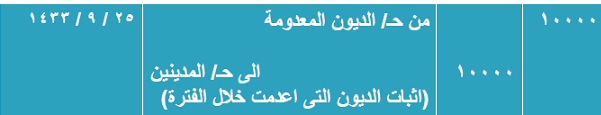  مخصص الديون المشكوك فى تحصيلها = 180000 * 4 = % 7200 ريال الرصيد الجديد ( 7200 ريال ) أقل من الرصيد القديم (12000 ريال ) اذن يتم تخفيض الرصيد القديم بالفرق = 12000 – 7200 = 4800 ريال(ب)قيد التسوية :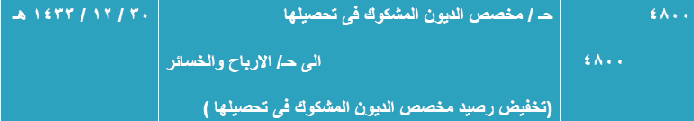  (ج) قيد اقفال ح/الديون المعدومة :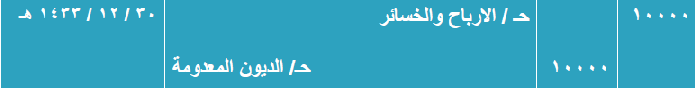 د) تصوير ح/ المخصص وتصوير قائمة المركز المالى: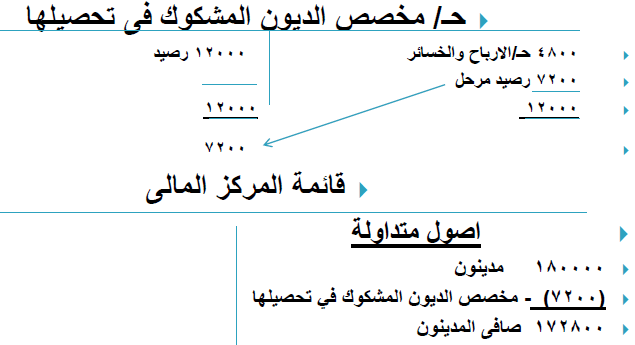 ملاحظه هامه: عند معالجة الديون المعدومة يختلف حساب المخصص بحسبتاريخ اعدام الدين كما يلى : ( 1 )الاعدام أثناء السنة ، يتم حساب المخصص كنسبة من المدينينمن رصد المدينين فى تاريخ الجرد ( أى كماهو ) ، لأنه تم استنزالقيمة الديون المعدومة من رصيد المدينين عند حدوثها خلال العام ( 2 )الاعدام أثناء الجرد ( 12/30 ) يتم تخفيض رصيد المدينين بقيمةالدين المعدوم قبل حساب قيمة مخصص الديون المشكوك فىتحصيلها ،ذلك لأن الدين المعدوم لم يسبق خصمة من رصيدالمدينينتمرين (5)فيما يلى بعض المعلومات المستخرجة من دفاتر منشأة التوفيق التجارية فى 30/12/1433هـ5000 ريال مخصص الديون المشكوك فى تحصيلها7000 ريال ديون معدومة خلال العام 152000 ريال المدينون فاذا علمت أن -ثبت افلاس احد المدينين عند الجرد وكان رصيد حسابه 2000 ريال -تتبع المنشأة سياسة تكوين مخصص للديون المشكوك فى تحصيلها بنسبة 5 % من رصيد المدينين المطلوب :1 -اجراء قيود اليومية اللازمة لاثبات الديون المعدومة عند الجرد ،واجراء قيد التسوية  لتكوين المخصص الجديد ، وكذلك قيد الاقفال فى نهاية العام2 -تصوير ح/مخصص الديون المشكوك فى تحصيلها فى نهاية العام بعد اجراءالتسوية3 -تصوير قائمة المركز المالى فى نهاية العام .حل تمرين (5)أ-قيد اثبات الديون المعدومة :  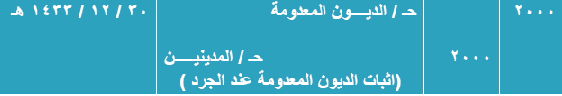  رصيد المدينين بعد أعدام الدين = 152000 - 2000 = 150000 رصيد الديون المشكوك فى تحصيلها= 150000 * 5 =% 7500 الرصيد القديم = 5000 يتم عمل قيد التسوية بالفرق ،لزيادة قيمة المخصص كما يلى :ب-قيد التسوية :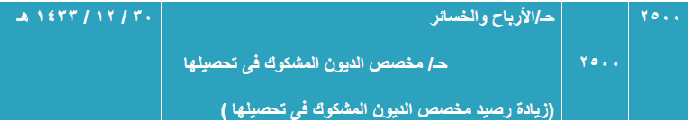  ج-قيد اقفال ح/الديون المعدومة :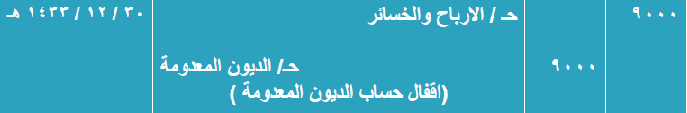 د- تصوير ح/ المخصص وتصوير قائمة المركز المالى: 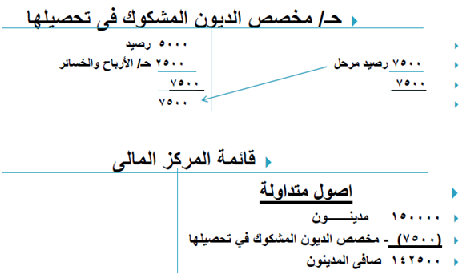 دافوره هانم